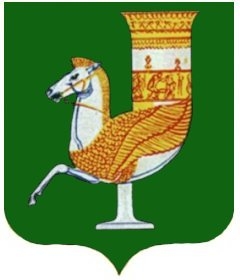 П О С Т А Н О В Л Е Н И ЕАДМИНИСТРАЦИИ МУНИЦИПАЛЬНОГО  ОБРАЗОВАНИЯ «КРАСНОГВАРДЕЙСКИЙ РАЙОН»От 29.01.2021г. №73с. КрасногвардейскоеОб утверждении документации по проекту планировки территории (проект межевания) для перераспределения земельных участков с кадастровыми номерами 01:03:1100024:412 по адресу: Республика Адыгея, Красногвардейский район, с. Красногвардейское, ул. Первомайская 12 «В» и 01:03:1100024:387 по адресу  Республика Адыгея, Красногвардейский район, с. Красногвардейское, ул. Первомайская, 12«А»В соответствии с результатами проведения публичных слушаний, документацией по проекту планировки территории (проект межевания) для перераспределения земельных участков с кадастровыми номерами 01:03:1100024:412 по адресу: Республика Адыгея, Красногвардейский район, с. Красногвардейское, ул. Первомайская 12 «В» и 01:03:1100024:387 по адресу  Республика Адыгея, Красногвардейский район, с. Красногвардейское, ул. Первомайская, 12«А», руководствуясь статьей 46 Градостроительного кодекса Российской Федерации. Уставом МО «Красногвардейский район»ПОСТАНОВЛЯЮ:1. Утвердить документацию по проекту планировки территории (проект  межевания) для перераспределения земельных участков с кадастровыми номерами 01:03:1100024:412 по адресу: Республика Адыгея, Красногвардейский район, с. Красногвардейское, ул. Первомайская 12 «В» и 01:03:1100024:387 по адресу  Республика Адыгея, Красногвардейский район, с. Красногвардейское, ул. Первомайская, 12«А».2. Отделу архитектуры и градостроительства администрации муниципального образования «Красногвардейский район» внести соответствующие изменения в информационную систему обеспечения градостроительной деятельности муниципального образования «Красногвардейский район».3. Опубликовать настоящее постановление в газете «Дружба» и разместить на официальном сайте администрации муниципального образования «Красногвардейский район».4. Контроль за исполнением данного постановления возложить на отдел архитектуры и градостроительства администрации МО «Красногвардейский район».5. Настоящее постановление вступает в силу с момента его подписания.Глава МО «Красногвардейский   район»		             			Т.И. Губжоков